December 17, 2011Oregon CAREAssist Program (ADAP)and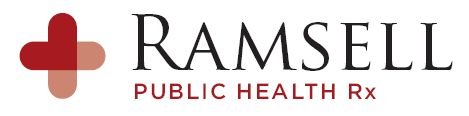 Phone: 1-888-311-7632 ● Fax 1-800-848-4241www.publichealthrx.comATTENTION ALL CAREAssist Medical/Clinical PROVIDERS **Information Regarding the Start of MTM Services for Oregon CAREAssist Patients**Oregon CAREAssist and Ramsell Pharmacy Solutions are pleased to announce the start of Medication Therapy Management (MTM) Services for select CAREAssist patients on October 3, 2011.  MTM Services will be provided to CAREAssist patients at no cost, by Ramsell clinical pharmacists.  Participation in MTM services will only require their participation in a 30 min interview once per year and 3 optional 15 min interviews every 12 weeks following.  The benefits and goals of MTM therapy for patients and providers are:  Adherence support for patients through direct counseling and interaction with an experienced HIV pharmacist that will work with the patient to fit their medication regimen into the particulars of their life and lifestyle.Complete review of all medications with thorough screenings and recommendations for modifications After each interaction the patient and the provider will receive a comprehensive list of all medications that a patient is currently taking an how they are taking them and a complete listing of all identified issues found in their medication regimens with specific recommendations for improvement for the patients medication regimenAfter the first interview patients will be eligible to receive a free package of OTC medications that may be used to treat common adverse events to HIV medications including items such as: loperamide, diphenhydramine, hydrocortisone cream, ibuprofen and other OTC itemsOregon CAREAssist and Ramsell would like to ask all Oregon CAREAssist Medical/Clinical Providers to provide us with the names and DOB of any CAREAssist patient who the Oregon Case Manager feels might be able to benefit from these free services.  Please simply fill out the information below and fax it back to Ramsell at: 510-587-2729 attn: Chris Holtzer.  Please feel free to recommend as many CAREAssist patients as you feel might benefit from these services:Patient Name:______________________________________  DOB: __________________Patient Name:______________________________________  DOB: __________________Patient Name:______________________________________  DOB: __________________Patient Name:______________________________________  DOB: __________________Patient Name:______________________________________  DOB: __________________Medical Provider Name:________________________________________Provider Phone:________________________________  Provider Fax:__________________Please call or email Christopher Holtzer, Pharm.D. at 1-888-311-7632 x2635 or choltzer@ramsellps.com if you have any questions.